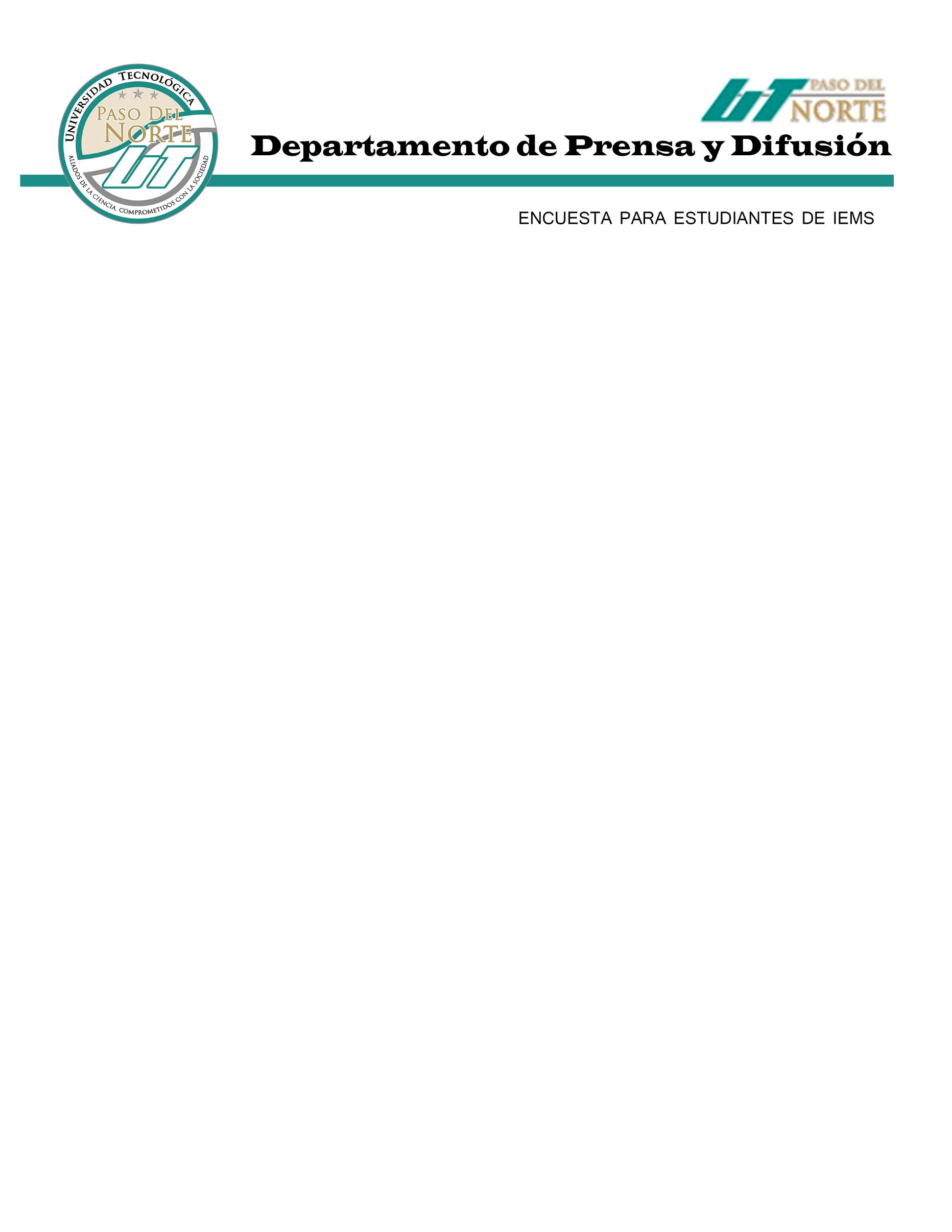 FECHA: _______________________NOMBRE COMPLETO: _________________________________________________DOMICILIOCALLE Y NÚMERO:_________________________________________________COLONIA:_________________________________________________TELÉFONO DE CASA:_________________________________________________CELULAR:_________________________________________________FACEBOOK:_________________________________________________CORREO ELECTRÓNICO:_________________________________________________DATOS ACADÉMICOS:NOMBRE DE LA PREPARATORIA O BACHILLERATO _________________________________________________TURNO:_________________________________________________ESPECIALIDAD O TALLER:_________________________________________________CARRERA QUE DESEAS ESTUDIAR_________________________________________________AVISO:TODOS LOS DATOS PROPORCIONADOS SE MANEJAN DE MANERA CONFIDENCIAL Y SÓLO SE UTILIZAN CON FINES DE PROMOCIÓN.